Wali nous a permis d’avoir un petit aperçu sur la vie en Afghanistan. Ce document nous permet d’approfondir ce sujet en nous montrant comment vivent les femmes dans ce pays. Le document que nous allons voir date de 1999, mais reste toujours d’actualité.Compréhension orale (1)Premier visionnage : compréhension globale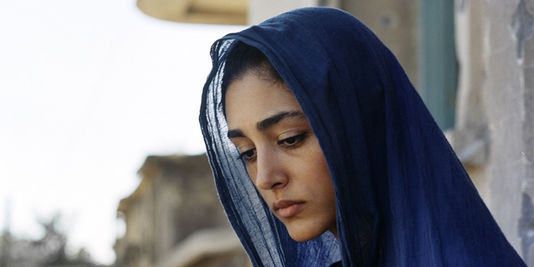 Regarde une première fois le document et réponds aux trois questions suivantes afin de voir si tu as compris le sens global.De quel genre de document audiovisuel s’agit-il ?_____________________________________________________________________________________________________Le document est divisé en deux grandes parties. Lesquelles ?__________________________________________________________________________________________________________________________________________________________________________________________________________Donnez un titre à ce document.__________________________________________________________________________________Deuxième et troisième visionnage : compréhension détaillée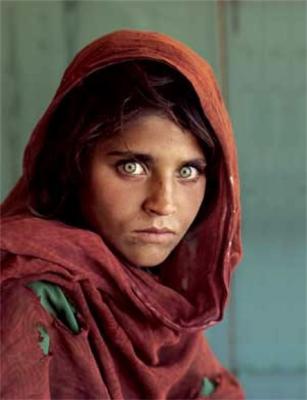 Regarde le document une deuxième ainsi qu’une troisième fois et réponds ensuite aux questions.Comment le présentateur résume-t-il la situation des femmes en Afghanistan actuellement ?____________________________________________________________________________________________________________________________________________________________________________________________________________________________________________________________________________________________________________________________________________________Où la première partie du reportage a-t-elle été tournée ?Au nord de l’AfghanistanAu sud de l’AfghanistanAu centre de l’AfghanistanQu’a fait un groupe de talibans avec une jeune femme dans cette région ?__________________________________________________________________________________________________________________________________________________________________________________________________________Quelle association Niloufar a-t-elle fondée ?_____________________________________________________________________________________________________Comment vivent les femmes que les reporteurs ont visitées dans le petit village ?_______________________________________________________________________________________________________________________________________________________________________________________________________________________________________________________________________________________________________________Pourquoi les hommes ne laissent-ils pas sortir leurs femmes, selon le chef de famille ?__________________________________________________________________________________________________________________________________________________________________________________________________________Quelles punitions sont infligées aux femmes selon Shoukria Haidar ? Coche les bonnes réponses.La lapidationDes coups de piedsLe fait de couper les mainsLe fait de couper les piedsDes coups de fouetsDes peines de prisonQue dirait Mariam aux talibans s’ils revenaient ?__________________________________________________________________________________________________________________________________________________________________________________________________________Que ne veulent pas les défenseurs des droits de l’homme ?_________________________________________________________________________________________________________________________________________________________________________________________________________Pourquoi la journaliste Liseron Boudoul ne s’est pas voilée au moment de faire le plateau ?Elle veut protester contre le sort des femmes.Elle veut défier les talibans.Elle veut s’adresser à des Européens qui ne sont pas voilés.  Comment les hommes ont-ils réagi à cet enlèvement du voile ?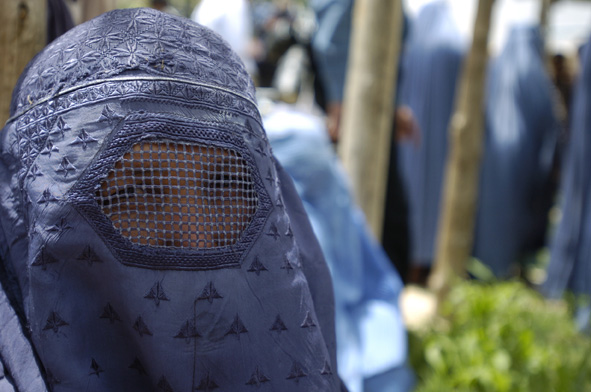 _________________________________________________________________________________________________________________________________________________________________________________________________________________________________________________________________________________________________________________________________________________________________________Pourquoi Boudoul met-elle parfois la burqa ?_________________________________________________________________________________________________________________________________________________________________________________________________________Que voit-on avec la burqa ?_________________________________________________________________________________________________________________________________________________________________________________________________________Pourquoi est-ce dangereux de tourner en Afghanistan ?_________________________________________________________________________________________________________________________________________________________________________________________________________Quels droits est-ce que les femmes afghanes n’ont pas, selon Boudoul ? Coche les bonnes réponses.Sortir seulesConduire une voitureS’éduquerFaire des coursesAller chez le médecinTravaillerQu’est-ce qui a changé depuis le départ des talibans selon la femme interviewée très rapidement par l’équipe de Boudoul ?________________________________________________________________________________________________________________________________________________________________________________________________________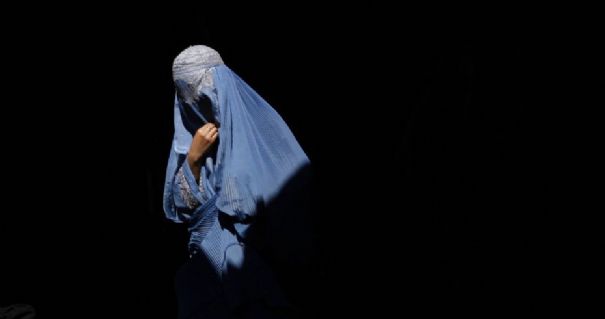 Fait-on un procès aux femmes avant de les punir ? Justifiez votre avis.________________________________________________________________________________________________________________________________________________________________________________________________________________________________________________________________________Pourquoi peu de femmes portent-elles plainte, même si un système judiciaire commence à se développer ?_________________________________________________________________________________________________________________________________________________________________________________________________________Pourquoi les hommes ne se révoltent-ils pas pour aider leurs femmes ?_________________________________________________________________________________________________________________________________________________________________________________________________________Quatrième écoute : compréhension sélectiveRegarde à nouveau seulement le reportage tourné en Afghanistan (0.00-3.20 minutes).Trouve les mots synonymes ou à sens similaire à ceux-ci-dessous :Action d’empêcher un groupe de s’exprimer librementPersonne qui a de l’autorité et qui surveille les autresTuer quelqu’un à coups de pierresLe fait de tromper son mari ou sa femmeQui ne sait ni lire, ni écrireAvoir le courage de faire quelque choseAbandonner quelqu’un au profit d’une autre chose que l’on juge plus importante